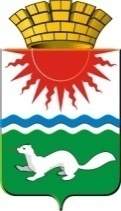 АДМИНИСТРАЦИЯ СОСЬВИНСКОГО ГОРОДСКОГО ОКРУГА П О С Т А Н О В Л Е Н И Еот  08.07.2016  №  501	 р.п. СосьваРассмотрев  протест Серовской городской прокуратуры от 25.06.2016                        № 02-02-16 на постановление главы администрации Сосьвинского городского округа от 16.12.2008 № 669 «Об утверждении Положения «О порядке сбора и временного хранения ртутьсодержащих отходов и изделий от организаций всех форм собственности и населения Сосьвинского городского округа», руководствуясь статьями 30, 45 Устава Сосьвинского городского округа, администрация Сосьвинского городского округаПОСТАНОВЛЯЕТ:Отменить постановление от 16.12.2008 № 669 « Об утверждении Положения «О порядке сбора и временного хранения ртутьсодержащих отходов и изделий от организаций всех форм собственности и населения Сосьвинского городского округа».Разместить настоящее постановление  на официальном сайте Сосьвинского городского округа и опубликовать в газете «Серовский рабочий».Контроль за исполнением настоящего постановления возложить на заместителя главы администрации Сосьвинского городского округа по ЖКХ, транспорту, связи и строительству А.В. Киселева. Глава администрации Сосьвинского городского округа                                                                 Г.Н.МакаровОб отмене постановления главы администрации Сосьвинского городского округа  от 16.12.2008 № 669 « Об утверждении Положения «О порядке сбора и временного хранения ртутьсодержащих отходов и изделий от организаций всех форм собственности и населения Сосьвинского городского округа»